«В суровом Баренцевом» Поляков Г.Г.(Отрывок)  С  фронтов  поступали  вести  о  новых успехах Крас-,ной Армии.  Минуланеделя с того  времени, как Советские войска вклинились в Восточную Пруссию.Германское  военное командование всеми  мерами  стремилось не  допустить илихотя  бы  отсрочить вторжение  Красной  Армии  на территорию рейха.  Но  этипопытки гитлеровцев были тщетными.     В  кают-компании  и  кубриках  эсминца оживленно обсуждались  фронтовыеновости.  Было ясно,  что враг обречен.  Но подобно загнанному зверю он  ещеяростно огрызался. Не складывал он оружия и на море. В  этих условиях нельзябыло расслабляться, проявлять благодушие и самоуспокоенность.     30 декабря "Живучий"  возвратился  в  Полярное после  очередного поискаподводных  лодок. Выхода  в  ближайшие  сутки  не предполагалось,  и  экипажнадеялся встретить Новый год в базе.  Мы с Никольским собирались пойти в Домфлота.   Сигнал   аврала,   прозвучавший  после   полуночи,  был   для  всехнеожиданностью.     %--  Корабль  к  походу  и бою  экстренно  изготовить!  --  объявил  потрансляции старпом  Проничкин. На "Жестком", стоявшем у  нашего борта, такжеготовились к выходу в море.     ...Транспорт "Тбилиси" (типа "Либерти")  в  восьмибалльный шторм шел изМурманска в Печенгу с отрядом бойцов  и грузом,  остро необходимым фронту. Вкрасном  уголке  свободные  от  вахты  моряки  наряжали  елку.  Транспорт  вохранении  двух  тральщиков  и  четырех  "больших  охотников"   проходил   уполуострова Рыбачий, когда у правого борта раздался сильный взрыв.     135     В пробоину между вторым и  третьим трюмами хлынула вода.  Носовая частьстала  быстро  погружаться.  Затем  последовал  сильный  толчок,  и  пароходразломился пополам.     Кормовая  часть  оставалась  на  плаву,  но   на  ней  вспыхнул  пожар:загорелись  сено,  мазут, начали  взрываться  бочки  с  бензином.  Положениеэкипажа и пассажиров оказалось критическим. Спасаясь от огня и взрывов, людипрыгали за борт в ледяную воду.     Корабли охранения подойти к аварийному судну не  могли:  шторм --  до 9баллов, волна  --  7  баллов.  "Большому охотнику" удалось  поднять из  воды€1 человека. Оставшиеся на судне  моряки и  бойцы сумели  ликвидироватьпожар.  Лишь  с  четвертой  попытки  тральщику "АМ-115"  удалось  подойти  куцелевшей части  транспорта с подветренной стороны. Гигантские волны бросалинеуправляемое  судно  на  тральщик.  От ударов  на "АМ-115"  разошлись швы всредней части корпуса,  а  вскоре он получил пробоину  в машинном отделении.Ведя  борьбу за  живучесть  корабля,  экипаж тральщика продолжал  снимать  с"Тбилиси" пострадавших. Сняв 77 человек, "АМ-115" занял место в охранении.     Корма  транспорта,  покинутого экипажем,  продолжала  дрейфовать  вдольберега.  В  двух  ее трюмах находился  ценный  груз. В корме  размещалась  иглавная  машина.  Все  это  нужно  было   спасти.  "Жесткому"  и  "Живучему"предстояло разыскать и прибуксировать в базу уцелевшую часть судна.     Эсминцы вышли в  залив  глубокой  ночью. На экране  радиолокатора четкообозначались  скалистые берега, а впереди слева •--  остров  Торос. Чембольше удалялись от  берега, тем сильнее ощущался шторм. Крен  доходил до 40градусов. Корабли вели поиск строем фронта. Через два  часа  в семи  милях ксеверу от Цып-Наволока радиолокатором обнаружили три цели -- аварийное суднои два тральщика. Приблизились к "Тбилиси".     Транспорт имел большой крен, и волны свободно гуляли по его разорваннойпалубе.  Начальник  штаба  эскадры  А. М. Румянцев,  руководивший операцией,приказал выделить пять добровольцев с "Жесткого" для высадки на "Тбилиси" --нужно было кому-то принять буксирные концы.     136     Добровольцев  оказалось  немало.  Выбор  пал  на   артиллеристов  ИгоряРаздерова, Михаила Фетисова и  Николая Матукина, а также торпедиста ГеннадияВолкова и марсового Владимира Опарина.  Собрав  добровольцев  на юте, А.  М.Румянцев сказал:     -- Важно выбрать момент для прыжка. Не торопитесь, но  и не ждите, покастукнемся  бортами.  В случае гибели  транспорта  примем  все  меры к вашемуспасению.     Александр Михайлович пожелал удачи смельчакам, попрощался с каждым.     Пятеро моряков, одетых в меховые куртки, поднялись на ростры. Оттуда импредстояло  прыгать.  Опасное  маневрирование  продолжалось уже пять  часов."Живучий"  следовал рядом. Я хорошо запомнил все, что видел. Когда "Жесткий"подымало на гребень,  транспорт оказывался далеко  внизу, а  потом  высокий,огромный, взлетал над эсминцем, грозя раздавить его.     После нескольких неудачных попыток "Жесткому" удалось-таки приблизитьсяк аварийному судну, и добровольцы  перескочили на  корму "Тбилиси".  Десяткиглаз  с  напряжением следили за их акробатическими  прыжками  через  пучину."Жесткий" тут же отошел, но правые ростры оказались смятыми.     Каждый  из  эсминцев  имел  конкретную   задачу:  "Живучему"  надлежалообеспечить противолодочное охранение, "Жесткому" -- буксировку.     Мокрые с головы до ног, закоченевшие на пронизывающем  ветру, смельчакиприняли с эсминца буксирный конец и закрепили за кнехт, "Жесткий" дал ход  иначал  буксировку. На мостике  "Живучего" вздохнули  с  облегчением:  перваязадача  решена. Но не  прошло  и  20 минут,  как буксирный трос лопнул. Покаубирали  обрывок и готовили новый  буксир,  аварийное судно волной  и ветромотнесло в сторону.     "Жесткий" снова приблизился  к "Тбилиси",  на транспорт  полетел груз стонким проводником, на втором конце которого был закреплен стальной трос.     Выбирать тяжелый конец,  балансируя на перекошенной, скользкой  от льдапалубе,  добровольцам было очень нелегко. В  бинокль  я видел их напряженныели-ца, их неверные,  скованные обледеневшей  одеждой движения. Наконец  тросзакреплен и подан сигнал: "Можно давать ход".     137     А стихия  не  хотела покоряться. Едва начинали буксировку, как стальнойтрос  рвался, словно нитка.  Начинали  все заново, и снова трос обрывался. Итак десять (!) раз...     "Тбилиси" дрейфовал к юго-востоку вдоль северного побережья Кильдина, иостановить этот дрейф не удавалось.     Так  прошел  целый  день.  Наступила  ночь.  Снежные заряды  усилились.Спасательные работы пришлось отложить до утра.     Новогоднюю ночь пятеро моряков провели на дрейфующем судне,  не  смыкаяглаз.  Они   закрепили  крышки   грузовых   люков,   подкрепили   переборки.Принайтовали  крепко  гусеничный  трактор,  грузовую  автомашину   и  другоекрупногабаритное имущество, находившееся на верхней палубе.     Не спали в  ту ночь и на "Живучем". У радиолокатора и гидроакустическойстанции,  в  машинных и котельных отделениях бдительно  несли  вахту моряки.Взрывы один  за другим грохали по корпусу  корабля -- это минеры  "Живучего"периодически сбрасывали за борт сковывающие серии глубинных бомб.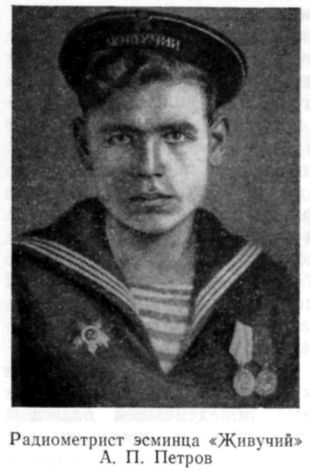      От частых взрывов, а может  быть, от  штормовых сотрясений на  "Живучемвышла из строя  радиолокационная станция -- отскочил  верхний конец  фидера.Необходимо было припаять его. Плексигласовый  колпак антенны возвышался  надмостиком.  Днем  на  ликвидацию неисправности ушло бы несколько минут,  а  втемноте при такой качке не то что паять, подняться по скоб-трапу рискованно.Да и освещение включать не разрешалось. Но радиометрист Александр Петров всеже сумел устранить поломку. Он достал     парусиновый чехол  от  антенны  и,  рискуя  сорваться,  поднялся с  нимнаверх.  Краснофлотец Баринов  помог ему накрыть этим  чехлом купол  антеннырадиолокатора. Светомаскировка была обеспечена. Петров быстро припаял кончикфидера, и через несколько минут корабль стал "зрячим".     Утром  спасательные работы были возобновлены.  А  ветер не стихал  -- 8баллов и крупная зыбь  с  норда. Тральщики  заливало водой, и их отпустили вбазу.     Аварийное судно за ночь сдрейфовало к  Кильдину, до  берега  оставалосьвсего  пять кабельтовых. Подойти  к нему  эсминец не  мог.  Вскоре на помощьподоспели буксиры "М-2"  и "М-12" с мощными буксирными устройствами и  лидер"Баку".  В небе  появились  два противолодочных  самолета.  Общими  усилиямиэсминцев и  буксиров корма транспорта в начале суток 2 января была приведенав Териберку.     Пятеро отважных моряков,  выполнив задание,  благополучно  вернулись накорабль. Они провели на "Тбилиси" 40 часов 15 минут1. Позднее всеони были награждены боевыми орденами.